Use this template to plan an overview or summary of the teaching, learning and assessment for a year level in the Australian Curriculum: HASS. For planning advice, refer to the Planning for teaching, learning and assessment document available on the Planning tab for each learning area at www.qcaa.qld.edu.au/p-10/aciq/version-9/learning-areas.How to use this template: Type information into the fields (yellow shading). When the plan is complete, delete the highlighted instructions (blue shading). To do so, select the instruction text, click the Home tab > Styles dropdown > Clear All/Clear Formatting > text will revert to Normal style and you can delete the text.Note: Insert/delete rows/columns, as required, to provide an overview of the teaching, learning and assessment sequence across the year level.Note: Adjust the table to reflect the number of units you will offer.Highlight the aspects of the achievement standard that will be assessed within each unit.Note: Adjust the table to reflect the number of units you will offer. Check or uncheck the columns as appropriate for each unit.Note: Adjust the table to reflect the number of units you will offer. Check or uncheck the columns as appropriate for each unit. © State of Queensland (QCAA) 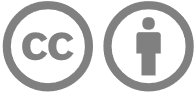 Licence: https://creativecommons.org/licenses/by/4.0 | Copyright notice: www.qcaa.qld.edu.au/copyright — lists the full terms and conditions, which specify certain exceptions to the licence. | Attribution (include the link): © State of Queensland (QCAA)  www.qcaa.qld.edu.au/copyright.Unless otherwise indicated material from the Australian Curriculum is © ACARA 2010–present, licensed under CC BY 4.0. For the latest information and additional terms of use, please check the Australian Curriculum website and its copyright notice. 
Curriculum and assessment planLevel descriptionContext and cohort considerations (if applicable) In Year 4, the focus is on “how people, places and environments interact, past and present”. The Year 4 curriculum focuses on interactions between people, places and environments over time and space, and the effects of these interactions. Students develop understandings about the causes and nature of significant events related to the First Fleet and the experiences of people involved in colonisation prior to 1800. They study the diversity of First Nations Australians prior to colonisation, their continuous connection to Country/Place, and the impacts of contact on them and their Countries/Places. Students examine the ways in which environments are important to people and animals, as well as the ways people sustainably allocate and manage renewable and non-renewable resources. Students’ understanding of democratic decision-making is developed through investigating the role of their local government and the contribution of citizens to their community. They examine how rules and laws affect them and the importance of laws in society. Students explore cultural diversity in their community and how belonging to different groups can shape personal identity. Inquiry questions provide a framework for developing students’ knowledge, understanding and skills. They allow for connections to be made within and across the HASS sub-strands or with other learning areas. The following inquiry questions are examples only and may be used or adapted to suit local contexts. How have diverse individuals and groups, past and present, contributed to the Australian community?Why did Britain want to establish a colony in Australia?What were the effects of European colonisation on Australia, and on Australian First Nations Peoples?What is the significance of the environment, and what are different views on how it can be used and sustained, past and present?Describe the context and cohort. Consider the following to make informed professional decisions during the planning process:relevant student data and information, e.g. achievement dataavailable resources, e.g. timetablingschool and sector priorities.Unit 1 — Unit 2 — Unit 3 — Unit 4 — Duration: Duration: Duration: Duration: Unit 1Unit 1Unit 2 Unit 2 Unit 3Unit 3Unit 4Unit 4Assessment — TimingAssessment — TimingAssessment — TimingAssessment — Timing AssessmentAchievement standardBy the end of Year 4, students describe the diversity of experiences of people in Australia prior to and following 1788. They describe the events and causes of the establishment of the first British colony in Australia. They describe the effects of colonisation on people and environments. Students describe the importance of environments, and sustainable allocation and management of resources. They describe the importance and role of local government, community members and laws, and the cultural and social factors that shape identity.Students develop questions and locate, collect and record information and data from a range of sources and formats. They interpret and analyse information and data to identify perspectives, and draw conclusions. Students propose considered actions or responses. Students use ideas from sources and relevant subject-specific terms to present descriptions and explanations.By the end of Year 4, students describe the diversity of experiences of people in Australia prior to and following 1788. They describe the events and causes of the establishment of the first British colony in Australia. They describe the effects of colonisation on people and environments. Students describe the importance of environments, and sustainable allocation and management of resources. They describe the importance and role of local government, community members and laws, and the cultural and social factors that shape identity.Students develop questions and locate, collect and record information and data from a range of sources and formats. They interpret and analyse information and data to identify perspectives, and draw conclusions. Students propose considered actions or responses. Students use ideas from sources and relevant subject-specific terms to present descriptions and explanations.By the end of Year 4, students describe the diversity of experiences of people in Australia prior to and following 1788. They describe the events and causes of the establishment of the first British colony in Australia. They describe the effects of colonisation on people and environments. Students describe the importance of environments, and sustainable allocation and management of resources. They describe the importance and role of local government, community members and laws, and the cultural and social factors that shape identity.Students develop questions and locate, collect and record information and data from a range of sources and formats. They interpret and analyse information and data to identify perspectives, and draw conclusions. Students propose considered actions or responses. Students use ideas from sources and relevant subject-specific terms to present descriptions and explanations.By the end of Year 4, students describe the diversity of experiences of people in Australia prior to and following 1788. They describe the events and causes of the establishment of the first British colony in Australia. They describe the effects of colonisation on people and environments. Students describe the importance of environments, and sustainable allocation and management of resources. They describe the importance and role of local government, community members and laws, and the cultural and social factors that shape identity.Students develop questions and locate, collect and record information and data from a range of sources and formats. They interpret and analyse information and data to identify perspectives, and draw conclusions. Students propose considered actions or responses. Students use ideas from sources and relevant subject-specific terms to present descriptions and explanations.By the end of Year 4, students describe the diversity of experiences of people in Australia prior to and following 1788. They describe the events and causes of the establishment of the first British colony in Australia. They describe the effects of colonisation on people and environments. Students describe the importance of environments, and sustainable allocation and management of resources. They describe the importance and role of local government, community members and laws, and the cultural and social factors that shape identity.Students develop questions and locate, collect and record information and data from a range of sources and formats. They interpret and analyse information and data to identify perspectives, and draw conclusions. Students propose considered actions or responses. Students use ideas from sources and relevant subject-specific terms to present descriptions and explanations.By the end of Year 4, students describe the diversity of experiences of people in Australia prior to and following 1788. They describe the events and causes of the establishment of the first British colony in Australia. They describe the effects of colonisation on people and environments. Students describe the importance of environments, and sustainable allocation and management of resources. They describe the importance and role of local government, community members and laws, and the cultural and social factors that shape identity.Students develop questions and locate, collect and record information and data from a range of sources and formats. They interpret and analyse information and data to identify perspectives, and draw conclusions. Students propose considered actions or responses. Students use ideas from sources and relevant subject-specific terms to present descriptions and explanations.By the end of Year 4, students describe the diversity of experiences of people in Australia prior to and following 1788. They describe the events and causes of the establishment of the first British colony in Australia. They describe the effects of colonisation on people and environments. Students describe the importance of environments, and sustainable allocation and management of resources. They describe the importance and role of local government, community members and laws, and the cultural and social factors that shape identity.Students develop questions and locate, collect and record information and data from a range of sources and formats. They interpret and analyse information and data to identify perspectives, and draw conclusions. Students propose considered actions or responses. Students use ideas from sources and relevant subject-specific terms to present descriptions and explanations.By the end of Year 4, students describe the diversity of experiences of people in Australia prior to and following 1788. They describe the events and causes of the establishment of the first British colony in Australia. They describe the effects of colonisation on people and environments. Students describe the importance of environments, and sustainable allocation and management of resources. They describe the importance and role of local government, community members and laws, and the cultural and social factors that shape identity.Students develop questions and locate, collect and record information and data from a range of sources and formats. They interpret and analyse information and data to identify perspectives, and draw conclusions. Students propose considered actions or responses. Students use ideas from sources and relevant subject-specific terms to present descriptions and explanations.ModerationContent descriptionsUnitsUnitsUnitsUnitsContent descriptionsUnitsUnitsUnitsUnitsKnowledge and understanding1234Skills1234History the diversity of First Nations Australians, their social organisation and their continuous connection to Country/Place AC9HS4K01Questioning and researching develop questions to guide investigations about people, events, places and issues AC9HS4S01the causes of the establishment of the first British colony in Australia in 1788 AC9HS4K02locate, collect and record information and data from a range of sources, including annotated timelines and mapsAC9HS4S02the experiences of individuals and groups, including military and civilian officials, and convicts involved in the establishment of the first British colony AC9HS4K03Interpreting, analysing and evaluatinginterpret information and data displayed in different formatsAC9HS4S03the effects of contact with other people on First Nations Australians and their Countries/Places following the arrival of the First Fleet and how this was viewed by First Nations Australians as an invasion AC9HS4K04analyse information and data, and identify perspectives AC9HS4S04Geographythe importance of environments, including natural vegetation and water sources, to people and animals in Australia and on another continent AC9HS4K05Concluding and decision-makingdraw conclusions based on analysis of information AC9HS4S05sustainable use and management of renewable and non-renewable resources, including the custodial responsibility First Nations Australians have for Country/Place AC9HS4K06propose actions or responses to an issue or challenge that consider possible effects of actionsAC9HS4S06Civics and Citizenshipthe differences between “rules” and “laws”, why laws are important and how they affect the lives of peopleAC9HS4K07Communicatingpresent descriptions and explanations, using ideas in sources and relevant subject-specific terms AC9HS4S07the roles of local government and how members of the community use and contribute to local services AC9HS4K08diversity of cultural, religious and/or social groups to which they and others in the community belong, and their importance to identityAC9HS4K09General capabilitiesUnitsUnitsUnitsUnitsCross-curriculum prioritiesUnitsUnitsUnitsUnits12341234Critical and creative thinking Aboriginal and Torres Strait Islander histories and culturesDigital literacy Asia and Australia’s engagement with AsiaEthical understandingSustainabilityIntercultural understandingLiteracy NumeracyPersonal and social capability